ДУМА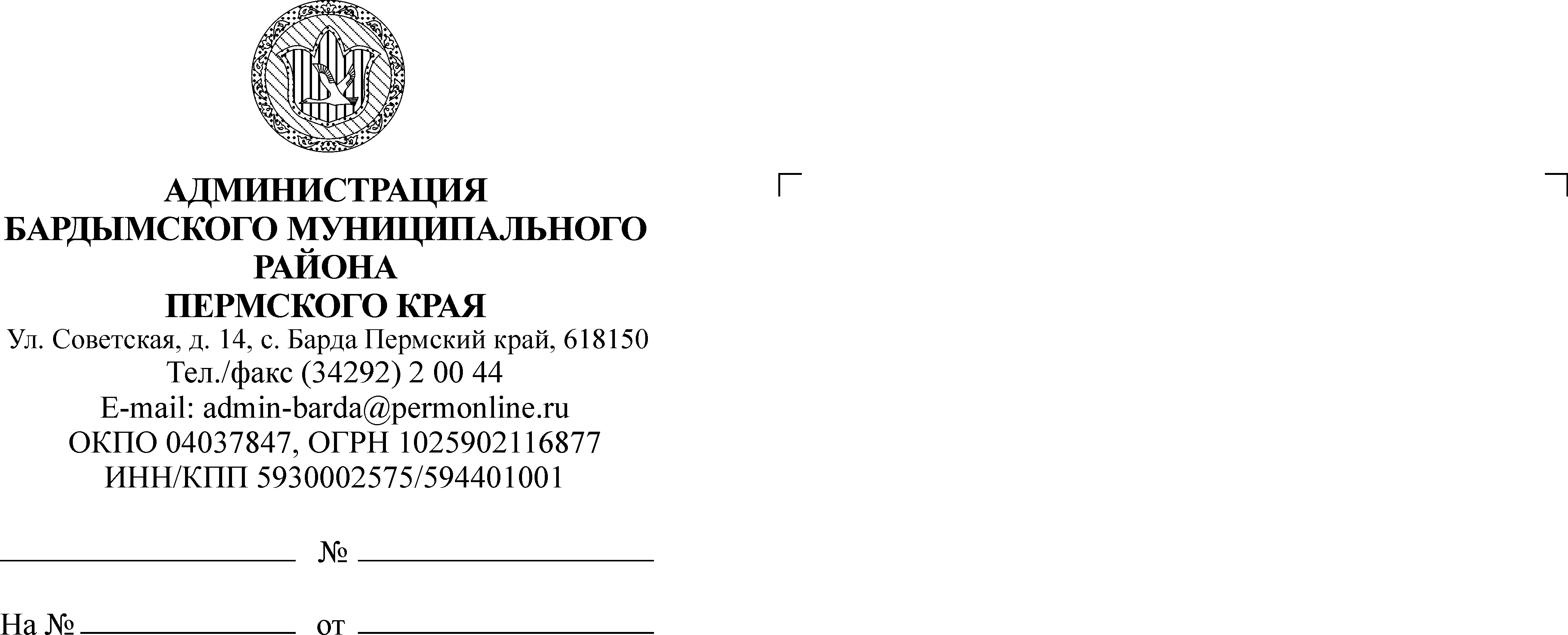 БАРДЫМСКОГО МУНИЦИПАЛЬНОГО ОКРУГАПЕРМСКОГО КРАЯСЕДЬМОЕ (ВНЕОЧЕРЕДНОЕ) ЗАСЕДАНИЕРЕШЕНИЕ03.12.2020									         № 63Об учреждении Управлениякапитального строительстваадминистрации Бардымскогомуниципального округа  Пермского краяВ соответствии со статьей 41 Федерального закона от 06.10.2003                 № 131-ФЗ «Об общих принципах организации местного самоуправления в Российской Федерации», Законом Пермского края от 05.11.2019 № 474-ПК «Об образовании нового муниципального образования Бардымский муниципальный округ», руководствуясь Уставом Бардымского муниципального округа, Дума Бардымского муниципального округаРЕШАЕТ:          1. Учредить с 01.01.2021 Управление капитального строительства администрации Бардымского муниципального округа Пермского края.2. Утвердить прилагаемое Положение об Управлении капитального строительства администрации Бардымского муниципального округа Пермского края.3. Главе муниципального округа - главе администрации Бардымского муниципального округа Алапанову Х.Г. зарегистрировать Положение об Управлении капитального строительства администрации Бардымского муниципального округа Пермского края в налоговом органе.4. Настоящее решение опубликовать в газете «Тан» («Рассвет») и разместить на официальном сайте Бардымского муниципального района Пермского края.         5. Настоящее решение вступает в силу со дня его официального опубликования.Председатель ДумыБардымского муниципального округа                                                       И.Р.ВахитовГлава муниципального округа -глава администрации Бардымского муниципального округа                                                                            Х.Г.Алапанов 04.12.2020УТВЕРЖДЕНОрешением Думы                                                                 Бардымского муниципального округа от 03.12.2020 № 63ПОЛОЖЕНИЕОБ УПРАВЛЕНИИ КАПИТАЛЬНОГО СТРОИТЕЛЬСТВА  АДМИНИСТРАЦИИ БАРДЫМСКОГОМУНИЦИПАЛЬНОГО ОКРУГА ПЕРМСКОГО КРАЯ1. Общие положения1.1. Управление капитального строительства администрации Бардымского муниципального округа Пермского края (далее – Управление) является структурным подразделением администрации Бардымского муниципального округа Пермского края.1.2. Управление является юридическим лицом, организационно – правовая форма – муниципальное казенное учреждение, имеет лицевой счет в управлении финансов администрации Бардымского муниципального округа, печать со своим наименованием и изображением герба Бардымского муниципального округа, а также соответствующие печати, штампы, бланки, имущество, закрепленное на праве оперативного управления.1.3. Финансирование деятельности Управления осуществляется за счет средств бюджета Бардымского муниципального округа.1.4. Управление в рамках, закрепленных за ним полномочий, а также при осуществлении своей деятельности вправе от своего имени заключать любые виды контрактов, приобретать имущественные и личные неимущественные права и нести обязанности, выступать истцом и ответчиком в суде, арбитражном и третейском суде в соответствии с законодательством Российской Федерации.1.5. Управление имеет:1.5.1. Полное наименование: Управление капитального строительства администрации Бардымского муниципального округа Пермского края.1.5.2. Сокращенное наименование: УКС администрации Бардымского муниципального округа.1.6. Юридический и почтовый адрес (место нахождения): 618150, Пермский край, Бардымский район, село Барда, улица Советская, 14, офис 4.1.7. Управление в своей деятельности подотчетно заместителю главы Администрации Бардымского муниципального округа по развитию территорий.1.8. В своей деятельности Управление руководствуется Конституцией Российской Федерации, федеральными законами, указами Президента Российской Федерации, постановлениями Правительства Российской Федерации, нормативными правовыми актами Пермского края, муниципальными правовыми актами Бардымского муниципального округа, в том числе Положением.1.9. Утверждение Положения об Управлении, внесение изменений в Положение, прекращение действия Положения осуществляются в соответствии с решениями Думы Бардымского муниципального округа.2. Основные цели и задачи2.1. Управление создано в целях реализации следующих полномочий администрации Бардымского муниципального округа и решению задач относящихся к компетенции Управления: 2.1.1. обеспечение строительства, ремонта и реконструкции объектов социальной сферы и других объектов муниципальной собственности в объемах расходов предусмотренных бюджетом Бардымского муниципального округа;2.1.2. организация работ по оценке законченных строительством, ремонтом и реконструкцией объектов социальной сферы и других объектов муниципальной собственности требованиям действующего законодательства, проектной и нормативной документации;2.1.3. организация работ по строительному контролю (техническому надзору) за объемами, стоимостью и качеством работ при новом строительстве, ремонте и реконструкции объектов социальной сферы и других объектов муниципальной собственности; 2.1.4.осуществление функций заказчика (застройщика) по проектированию, строительству, реконструкции, капитальному и текущему ремонту объектов, инвестируемых из бюджетов всех уровней;2.1.5. реализация на территории Бардымского муниципального округа на федеральных, региональных и муниципальных проектов и иных инвестиционных программ в области строительства.3. Основные функции3.1. Для реализации задач, изложенных в разделе 2 настоящего Положения, Управление выполняет следующие функции:3.1.1. На стадии предпроектной проработки и подготовки к строительству и проведению капитального ремонта:проводит выбор строительной площадки и направляет заявление о предоставлении разрешения на условно разрешенный вид использования земельного участка в Управление по земельно-имущественным вопросам по выбору земельного участка под строительство на территории Бардымского муниципального округа Пермского края;получает правоустанавливающие документы на сформированный земельный участок либо объект капитального строительства, градостроительный план земельного участка;получает в установленном порядке разрешение на строительство;получает подтверждение действия всех выданных технических условий на электроснабжение, водоснабжение, водоотведение, отопление и т.д., осуществляет контроль за сроками действия выданных технических условий;выполняет подготовительные работы, получает в соответствующих органах необходимые согласования, разрешения и технические условия для проведения изысканий, проектирования и строительства;подготавливает исходные данные для разработки проектной документации;участвует в комиссиях по обследованию технического состояния зданий и сооружений, дает предложения собственнику по дальнейшей эксплуатации объекта;готовит дефектные ведомости и составляет сметы на проведение капитального ремонта на объекты, включенные в региональные проекты, инвестиционные программы;организует экспертизу разработанной проектно-сметной документации, в том числе государственную экологическую экспертизу;на основании положительного заключения экспертизы проводит утверждение проектно-сметной документации в установленном порядке;участвует в разработке технической части конкурсной, аукционной документации, условий проведения конкурса, аукциона в электронной форме, определения победителя, основных положений условий муниципального контракта (договора) и других разделах конкурсной, аукционной документации;участвует в согласовании технического задания при проведении процедуры размещения заказов методом запроса котировок;заключает гражданско-правовые договоры, муниципальные контракты на работы и услуги по результатам конкурсов, аукционов в электронной форме, запроса котировок, проведенных в соответствии с Федеральным законом от 05.04.2013 N 44-ФЗ «О контрактной системе в сфере закупок товаров, работ, услуг для обеспечения государственных и муниципальных служб»;3.1.2. В области организации и контроля за ходом строительства и проведения капитального ремонта:передает подрядчику в производство работ утвержденную и прошедшую экспертизу проектно-сметную документацию в соответствии с действующим законодательством в количестве, необходимом для выполнения работ подрядчика и привлеченных организаций;утверждает графики выполнения работ;проверяет наличие необходимых свидетельств о допуске к видам работ, выданных саморегулируемой организацией, лицензий и сертификатов у исполнителей работ и поставщиков материалов;принимает решение о необходимости авторского надзора проектной организации, технического надзора, шефмонтажных услуг производителей оборудования и заключает контракты на выполнение указанных работ выполняемых услуг;дает указания подрядчику о конкретном составе исполнительной документации, необходимой для приемки объекта в эксплуатацию;осуществляет строительный контроль за строительством, по видам работ, которые не оказывают влияние на безопасность объектов капитального строительства (проведением капитального ремонта, соответствием объема, стоимости и качества работ проектам, сметным расчетам и контрактным ценам, строительным нормам и правилам на производство и приемку этих работ);заключает контракты на ведение строительного контроля за строительством по реконструкции, капитальному ремонту объектов капитального строительства, которые оказывают влияние на безопасность объектов капитального строительства, должны выполняться только индивидуальными предпринимателями или юридическими лицами, имеющими выданные саморегулируемой организацией свидетельства о допуске к таким видам работ согласно Градостроительному кодексу Российской Федерации;контролирует график выполнения работ;принимает от подрядчика законченные работы в соответствии с условиями муниципального контракта;производит освидетельствование скрытых работ и промежуточную приемку ответственных конструкций;в необходимых случаях организует внесение изменений в проектно-сметную документацию, конкурсную документацию, ее переутверждение и изменяет сроки завершения отдельных видов работ или этапов строительства;по согласованию с инвестором (субъектом инвестиционной деятельности, осуществляющим вложение собственных, заемных или привлеченных средств в форме инвестиций и обеспечивающим их целевое использование) принимает решение о временном прекращении строительства, капитального ремонта или консервации объекта, утверждает смету на выполнение работ по консервации и контролирует их качественное выполнение;принимает от подрядчика законсервированные объекты и организует охрану материальных ценностей;при обнаружении отступления от проекта, использования материалов и выполненных работ, качество которых не отвечает требованиям ТУ, ГОСТ и СНиП, дает предписание о приостановке работ и исправлении обнаруженных дефектов и предъявляет виновной стороне предусмотренные муниципальным контрактом санкции;организует приемку и ввод объекта в эксплуатацию, законченного строительством или капитальным ремонтом объекта;заключает муниципальные контракты и организует выполнение шеф-монтажных и пусконаладочных работ;представляет документы, необходимые для приемки объекта в эксплуатацию;после приемки объекта в эксплуатацию передает инвестору (пользователю) объект и необходимую документацию в муниципальное казенное учреждение «Центр бухгалтерского учета и отчетности Бардымского муниципального округа Пермского края» и Управление по земельно-имущественным вопросам администрации Бардымского муниципального округа, включая гарантийные обязательства, а также техническую информацию;принимает претензии по качеству от инвестора (пользователя) и предъявляет претензии к исполнителям (поставщикам) в соответствии с законодательством и гарантийным обязательством по заключенным контрактам.участвует в освидетельствовании объектов, зданий и сооружений, подлежащих консервации, и в оформлении документов на консервацию или временное прекращение строительства, а также оценке их технического состояния при возобновлении работ;участвует в проверках, проводимых органами государственного надзора и строительного контроля, а также ведомственными инспекциями и комиссиями;извещает органы государственного строительного контроля о выявленных случаях аварийного состояния на объекте строительства;3.1.4. В области организации деятельности контрактной службы при планировании и осуществлении закупок товаров, работ, услуг для обеспечения муниципальных нужд:утверждает состав специалистов, выполняющих функции контрактной службы без образования отдельного структурного подразделения;определяет порядок действий специалистов, выполняющих функции контрактной службы без образования отдельного структурного подразделения, для осуществления их полномочий, а также порядок взаимодействия их с другими подразделениями администрации Бардымского муниципального округа, комиссией по осуществлению закупок;3.1.7. При осуществлении деятельности Управление:представляет в соответствующие государственные органы и органы местного самоуправления материалы по итогам своей деятельности, другие отчетные данные и необходимую информацию о результатах производственной и финансовой деятельности за отчетный период и выплачивает в установленные сроки налоги и платежи по месту регистрации Управления;представляет установленную законодательством государственную статистическую отчетность в региональные органы Госкомстата России, управление финансов администрации Бардымского муниципального округа по использованию бюджетных средств;проводит анализ затрат по статьям расходов и видам работ и услуг и принимает меры по эффективному использованию выделяемых средств, обеспечивает контроль за расходованием денежных средств и списанием материальных ресурсов;организует прием граждан, обеспечивает своевременное и полное рассмотрение устных и письменных обращений граждан, принимает по ним решения и направляет ответы заявителям в установленный срок;разрабатывает, согласовывает и представляет на рассмотрение в установленном порядке проекты правовых актов Бардымского муниципального округа в установленной сфере деятельности, обеспечивает их реализацию в пределах своих полномочий;участвует и осуществляет в установленном порядке документационное и организационно-техническое обеспечение деятельности рабочих групп, семинаров, совещаний, координационных и совещательных органов;проводит работу по комплектованию, хранению, учету и использованию архивных документов, образовавшихся в процессе деятельности Управления;обеспечивает в пределах своей компетенции режим секретности и защиты сведений, составляющих государственную тайну и иной охраняемой законом информации;обеспечивает в пределах своей компетенции выполнение поручений главы муниципального округа – главы администрации Бардымского муниципального округа;осуществляет иные функции, необходимые для организации деятельности Управления.4. Основные права и полномочия Управления4.1. Управление в пределах своей компетенции имеет право:4.1.1. издавать в пределах своей компетенции правовые акты в форме приказов;4.1.2. запрашивать и получать в установленном порядке от структурных подразделений администрации Бардымского муниципального округа, муниципальных учреждений и предприятий сведения, материалы и документы, необходимые для осуществления возложенных на Управление задач и функций;4.1.3. участвовать в разработке перечней и титульных списков на капитальное строительство, реконструкцию и капитальный ремонт объектов муниципального округа согласно региональным проектам, целевым программам социально-экономического развития Бардымского муниципального округа;4.1.4. привлекать на контрактных или иных условиях юридических и физических лиц в качестве консультантов - экспертов и исполнителей задач, выполнение которых возлагается инвестором на заказчика;4.1.5. утверждать к производству работ рабочую документацию, сметы на дополнительные работы в пределах лимита для бюджетных объектов;4.1.6. осуществлять контроль за работой объекта в пусковой период и в гарантийный срок эксплуатации;4.1.7. передавать в установленном порядке завершенный строительством или капитальным ремонтом объект эксплуатирующим организациям;4.1.8. по согласованию с главой муниципального округа – главой администрации Бардымского муниципального округа или иными уполномоченными лицами принимать решение о приостановке или прекращении строительства, капитального ремонта и консервации объекта;4.1.9. досрочно прекращать исполнение контрактных обязательств с подрядчиком при неоднократном нарушении им своих обязательств в соответствии с действующим законодательством;4.1.10. заключать в установленном порядке соглашения, муниципальные контракты в пределах компетенции Управления;4.1.11. обращаться в правоохранительные и судебные органы для привлечения к ответственности юридических и физических лиц за нарушения законодательных и нормативных правовых актов в установленной сфере деятельности;4.1.12. беспрепятственно посещать объекты строительства и предприятия стройиндустрии, запрашивать и получать от участников строительства проектную и исполнительную документацию, требовать в случае допущений грубых нарушений проектов, СНиП, ГОСТ, которые могут привести к снижению надежности зданий и сооружений, проведения вскрытия отдельных конструктивных элементов, дополнительных испытаний и обследований, приостановки строительства или выпуска строительных материалов и конструкций;4.1.13. осуществлять иные полномочия, направленные на выполнение функций Управления.5. Организация деятельности5.1. Управление состоит из начальника Управления, заместителя начальника Управления по строительству, ведущего специалиста - контрактного управляющего и специалистов.Управление возглавляет начальник, назначаемый на должность и освобождаемый от должности главой муниципального округа - главой администрации Бардымского муниципального округа.Заместитель начальника Управления по строительству, ведущий специалист - контрактный управляющий, и специалисты назначаются на должность и освобождаются от должности начальником Управления по согласованию с главой муниципального округа - главой Администрации Бардымского муниципального округа.В период отсутствия начальника исполнение его должностных обязанностей возлагается на заместителя начальника Управления.5.2. Начальник Управления:5.2.1. непосредственно организует работу Управления на основе принципа единоначалия;5.2.2. действует без доверенности от имени Управления, представляет его интересы во всех органах государственной власти и местного самоуправления, в судах различных инстанций, учреждениях, организациях, предприятиях;5.2.3. издает по вопросам своей компетенции приказы, обязательные для исполнения работниками Управления;5.2.4. в порядке, установленном трудовым законодательством и законодательством о муниципальной службе, назначает на должность и освобождает от занимаемой должности работников Управления, распределяет должностные обязанности между работниками Управления, утверждает их должностные инструкции, контролирует состояние исполнительской и трудовой дисциплины, принимает решения о поощрении или дисциплинарном взыскании работников Управления;5.2.5. представляет в администрацию Бардымского муниципального округа предложения по внесению изменений в настоящее Положение и штатную численность Управления;5.2.6. открывает и закрывает лицевые и иные счета, совершает по ним операции, подписывает иные финансовые документы в пределах своей компетенции;5.2.7. рассматривает обращения, заявления, жалобы юридических и физических лиц;5.2.8. распоряжается денежными средствами Управления в пределах сумм, выделяемых на его финансирование по смете расходов, подписывает договоры и соглашения в рамках полномочий Управления, выдает в установленном порядке доверенности на представительство Управления в суде, во взаимоотношениях Управления с организациями и гражданами, органами государственной власти и органами местного самоуправления муниципального округа;5.2.9. осуществляет иные полномочия в установленной сфере деятельности Управления в соответствии с нормативными правовыми актами Российской Федерации, Пермского края и Бардымского муниципального округа.5.3. Учет кадров Управления ведется муниципальным казенным учреждением «Центр бухгалтерского учета и отчетности Бардымского муниципального округа Пермского края»6. Реорганизация и прекращение деятельности6.1. Реорганизация и прекращение деятельности Управления осуществляются в порядке и по основаниям, предусмотренным действующим законодательством Российской Федерации.7. Заключительные положения7.1. Настоящее Положение вступает в силу со дня указанного в решении Думы Бардымского муниципального округа, которым оно утверждается.7.2. Управление вправе вносить предложения о внесении изменений в настоящее Положение в соответствии с действующим законодательством, которые утверждаются Думой Бардымского муниципального округа и регистрируются в порядке, установленном законодательством РФ.7.3. Все вопросы, связанные с деятельностью Управления, не урегулированные настоящим Положением, регулируются действующим законодательством Российской Федерации, Пермского края, Уставом Бардымского муниципального округа, иными нормативными правовыми актами Бардымского муниципального округа.